Центр робототехники, увеличение количества мест в детских садах: реализация нацпроектов в Мценске 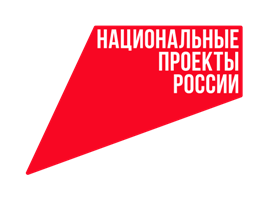 Национальный проект «Образование», Федеральный проект «Успех каждого ребенка»В рамках Федерального проекта «Успех каждого ребенка» национального проекта «Образование» в мастерских МБОУ г. Мценска «Средняя школа № 7», где планируется разместить класс «Робототехники», покрашены стены и батареи, побелен потолок, произведен монтаж металлических решеток на окна. В данный момент ведутся работы по подключению помещения к сети Интернет. Национальный проект «Демография»Продолжаются ремонтные работы в  МБДОУ г. Мценска «Детский сад № 1» в рамках национального проекта «Демография». Строители  выполнили расчистку поверхности потолков  в группе и санитарном узле, отбивку штукатурки с поверхности стен, грунтовку  и выравнивание поверхностей стен, установили радиаторы. В настоящее время ведутся работы по монтажу трубопроводов.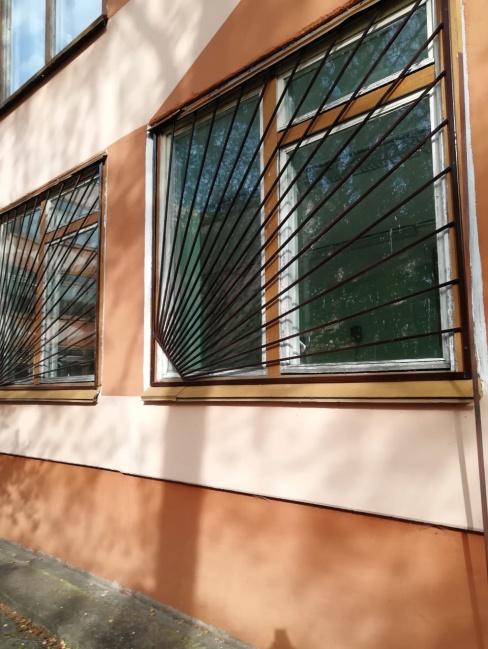 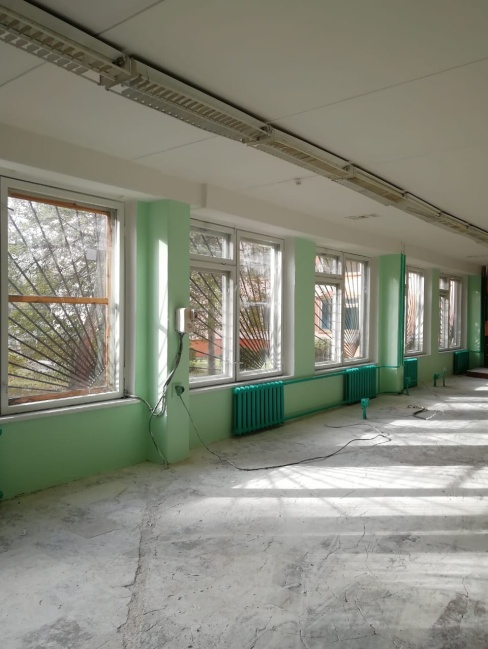 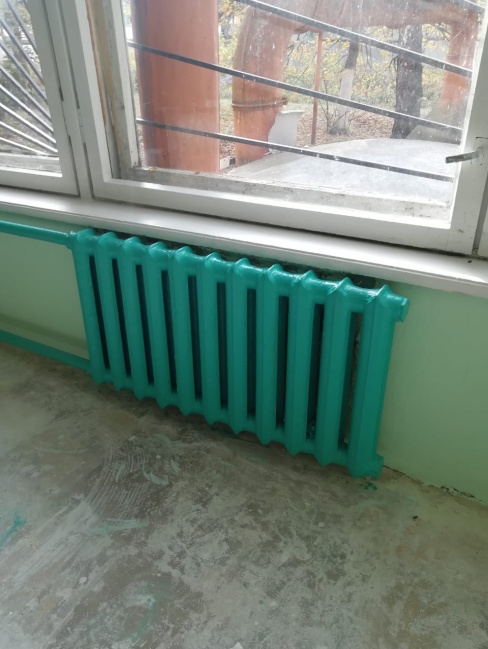 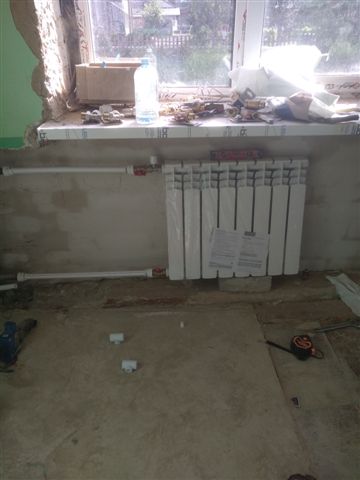 